Deadly Urban ViolenceAAs demands for equality led to riots in many citiesMore emphasis on ending racial separation in the NorthNorthern cities practiced De Facto Segregation: separation by practice & custom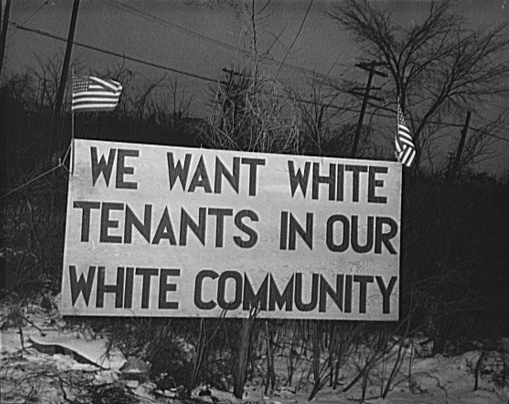 Southern cities had De Jure Segregation: separation by law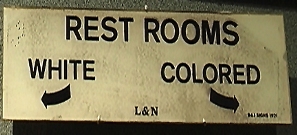 From 1964-1968 over 100 cities had riotsDetroit Riot of 1967One of the most deadly and damaging riot in US history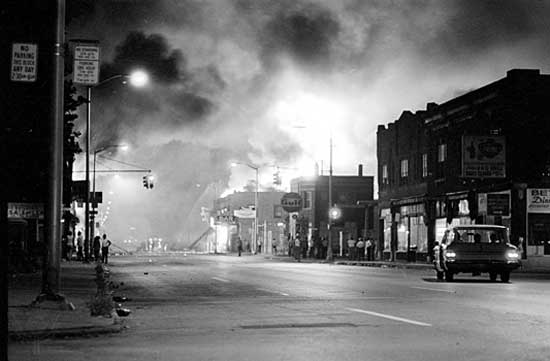 Lasted 5 days totalExtensive media coverageCauses of the RiotPolice brutalityLack of affordable housingUrban renewalEconomic inequalityBlack militancy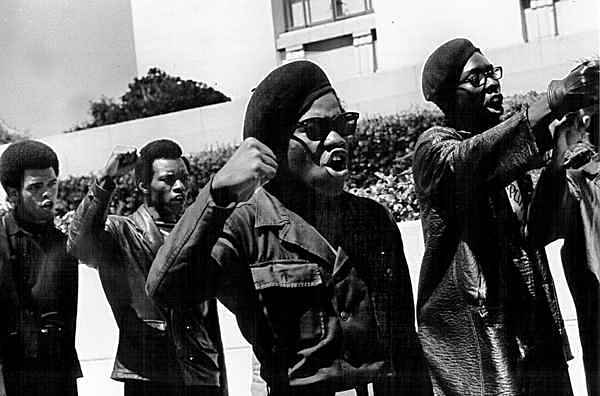 Demographic changesHow It StartedPolice raided a blind pig: unlicensed after hour club, in an AA neighborhood on Sunday July 23, 1967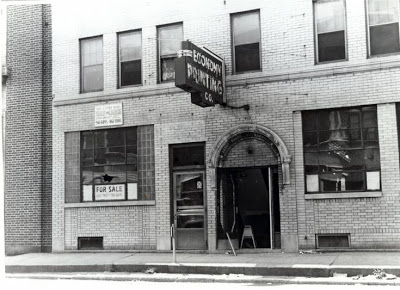 Found 82 people celebrating a soldier’s return from Vietnam, arrested everyoneA group surrounded the cops and soon began looting area storesAs media coverage spread, looting spread to other areas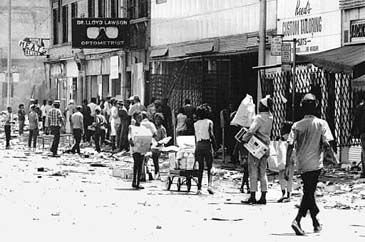 Soon state police were called inMonday alone 483 fires set, 231 total incidents , over 2,500 guns stolen from storesOn Tuesday, LBJ authorized federal troops as well as MI National Guard troops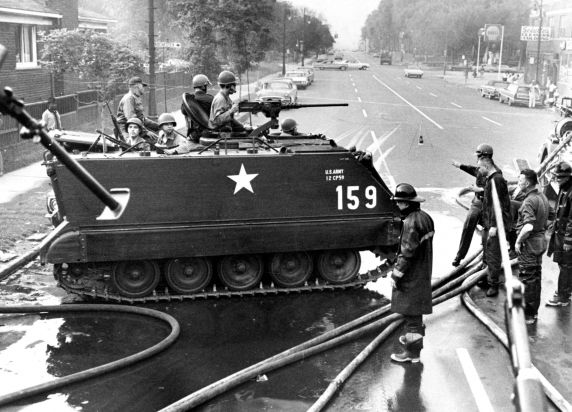 Troops restored order in 48 hoursDamage Done43 deaths467 injuredOver 7,000 arrestedOver 2,500 stores looted410 building destroyed by fireImpact of RiotsLasting image of a city on fire occupied by tanks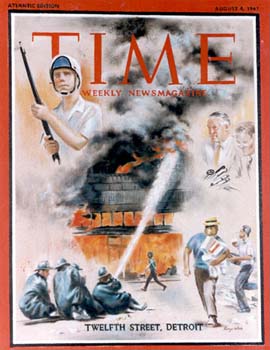 Increased white flight to suburbs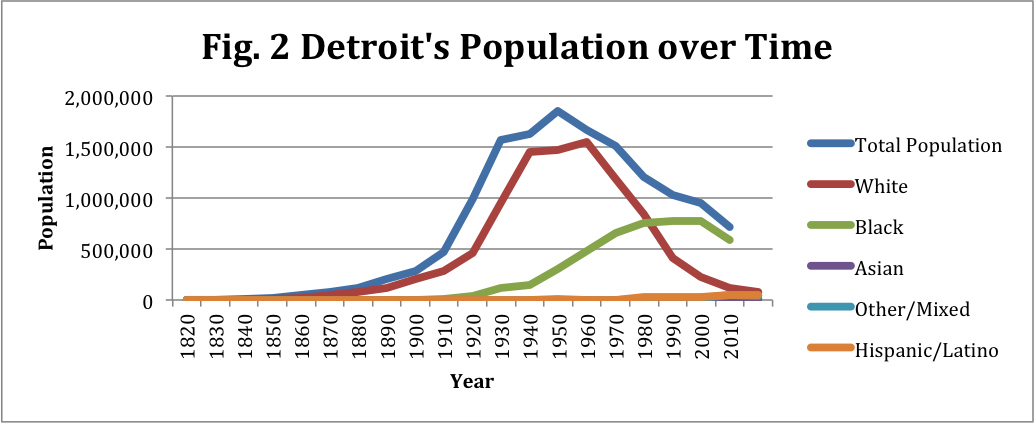 